Киль самолета МС-21 из композитов производства Росатома успешно прошел испытания на прочностьПолученные результаты полностью подтвердили все параметры, заложенные при проектированииВ Центральном аэрогидродинамическом институте имени профессора Н. Е. Жуковского завершились статические испытания киля самолета МС-21, выполненного по российским технологиям из материалов, произведенных композитным дивизионом Росатома. На первом этапе исследований ученые ЦАГИ провели начальный цикл ресурсных испытаний, во время которых имитировалось 10 тысяч полетов. Затем прошли исследования на статическую прочность, во время которых киль подвергался нагрузкам выше расчетных. Полученные результаты полностью подтвердили все параметры, заложенные при проектировании.«За прошедшие семь лет мы создали единственную на территории России, стран СНГ и Восточной Европы полную производственную цепочку по углепластикам — от сырой нефти до элементов самолета МС-21. Я горжусь тем, что композитный дивизион вносит весомый вклад в развитие ключевого проекта российского самолетостроения», — отметил Александр Тюнин, генеральный директор композитного дивизиона Росатома.Результаты проведенных исследований потребуются для подготовки сертификационного заключения относительно прочности киля МС-21. На следующем этапе пройдут испытания стабилизатора, изготовленного из российских материалов, а также импортозамещенных полов, дверей, трапов, лобовых стекол и стекол иллюминаторов пассажирского салона самолета.Справка:Композитный дивизион Госкорпорации «Росатом» — лидер в России по производству ПАН-прекурсора, угле- и стекловолокна, тканей, препрегов и готовых изделий на их основе. Объединяет научно-исследовательский центр и промышленные предприятия, на которых создана полная производственная цепочка — от продуктов переработки нефти до конечной продукции. В дивизион входит 29 компаний, включая 15 заводов в 16 регионах РФ.На предприятиях композитного дивизиона Росатома с 2018 года организовано производство собственных композиционных материалов для крыла, элементов механизации и хвостового оперения среднемагистрального самолета МС-21. Сложная задача, которая потребовала значительных инвестиций в научные и производственные разработки, позволила начать выпуск углеродных волокон и связующих смол на территории России.Российские компании успешно реализуют проекты и программы импортозамещения, формируя новые технологические кластеры, создавая инновационные решения. Развитие прорывных технологий повышает конкурентоспособность отечественной экономики. Росатом и его предприятия принимают активное участие в этой работе.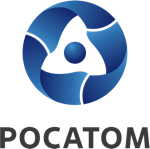 Медиацентр атомнойпромышленности
atommedia.onlineПресс-релиз16.11.23